06 сентября 2021г. в МБОУ «Русско-Янгутская СОШ» лейтенантом Бухашеевым Дмитрием Васильевичем, инспектором ОНД и ПР, была проведена профилактическая беседа по пожарной безопасности. Цель профилактики:- обучение детей правилам пожарной безопасности и действиям в случае возникновения пожара;- привлечение к работе по предупреждению пожаров от детской шалости с огнем и пожарно-профилактической работе в образовательных организациях;- обучение обучающихся первичным средствам пожаротушения.В беседе приняли участие – 100 учащихся.Инспектор разъяснил учащимся порядок действий при возникновений пожара, наглядно продемонстрировал основы использования огнетушителя. Помимо этого, ребятам рассказали, как правильно и по каким номерам вызвать пожарную охрану.Учащиеся с большим вниманием слушали Бухашеева Д.В., который на протяжении всего времени, в подтверждение своих слов, приводил примеры из своей работы. Так же они получили ответы на все интересующие их вопросы.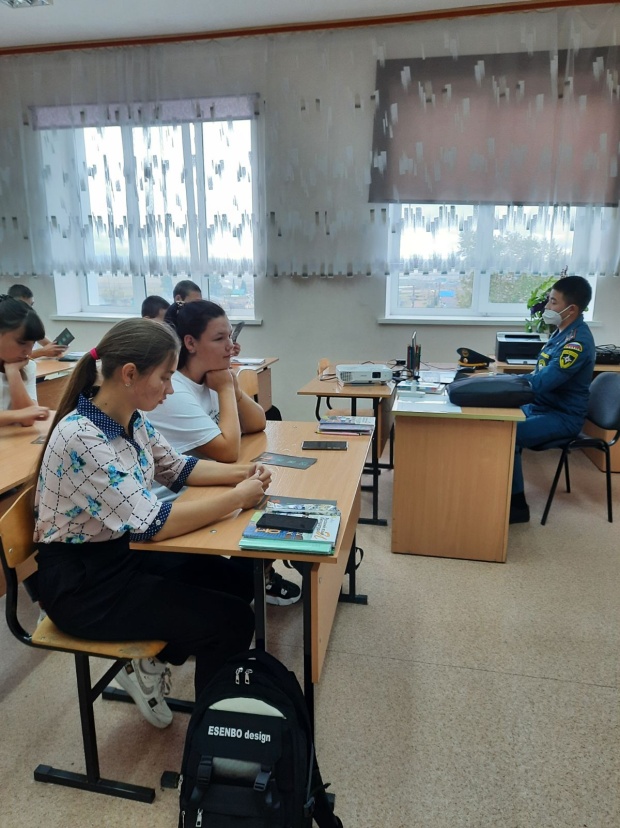 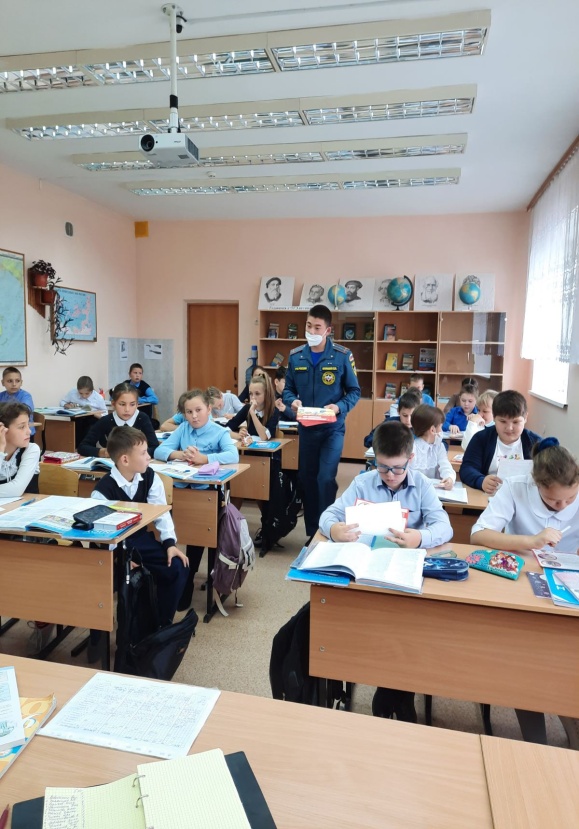 